ZAŁĄCZNIK NR 3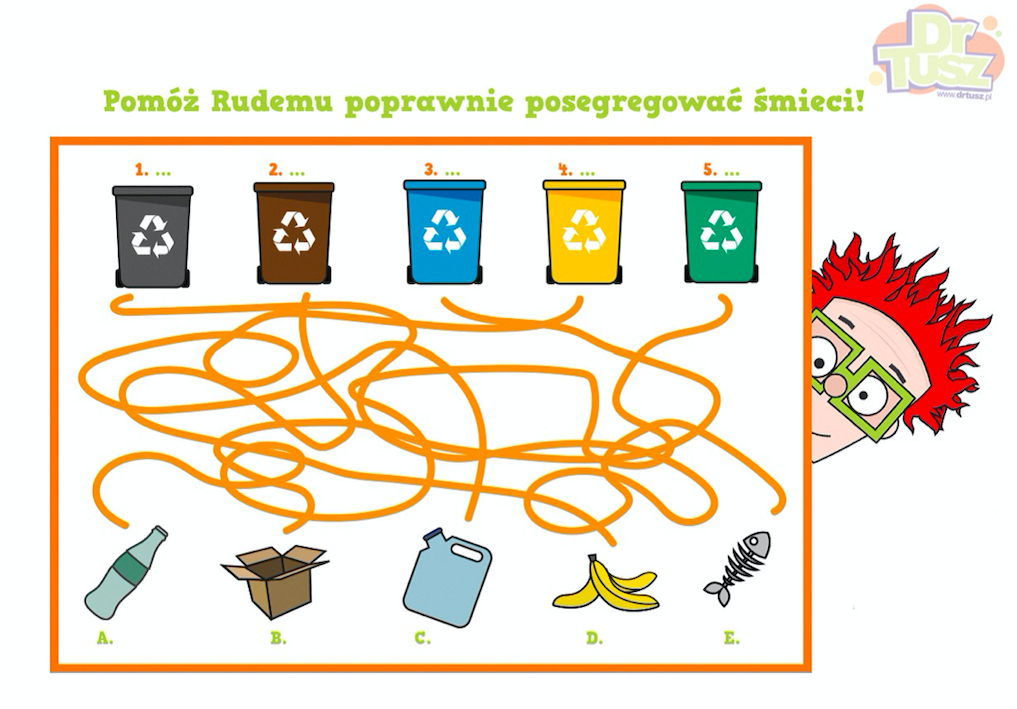 